Муниципальное бюджетное общеобразовательное учреждение «Подтесовская средняя общеобразовательная школа № 46 имени В.П. Астафьева»Рабочая программа учебного предмета  Рисование (изобразительное искусство)»для обучающихся с легкой степенью умственной отсталости (интеллектуальными нарушениями) (5 класс)Срок освоения: 1 год.2023г.СОДЕРЖАНИЕ ОБУЧЕНИЯ
В 5 классе обучение строится по четырем направлениям работы, в соответствии с которыми у обучающихся развиваются умения анализировать форму, строение (конструктивные особенности) объекта наблюдения, выделять в нем части, определять пропорции и видеть объект целостно, а затем изображать его, передавая относительно сходство; восприятие цвета предметов и явлений окружающей среды и умение изображать полученные при наблюдении впечатления  красками (акварель и гуашью) разными способами (по сухой и мокрой бумаге); умение работать над композицией в практической деятельности; более углубленное восприятие некоторых произведений изобразительного искусства.          ПЛАНИРУЕМЫЕ РЕЗУЛЬТАТЫЛичностные: осознание себя как ученика, формирование интереса (мотивации) к обучению;сформированность адекватных представлений о собственных возможностях, о насущно необходимом жизнеобеспечении;способность к осмыслению картины мира, ее временно-пространственной организации; формирование целостного, социально ориентированного взгляда на мир в его органичном единстве природной и социальной частей;воспитание эстетических потребностей, ценностей и чувств;развитие эстетических чувств, проявление доброжелательности, эмоционально-нравственной отзывчивости и взаимопомощи, проявление сопереживания к чувствам других людей;формирование установки на безопасный, здоровый образ жизни, наличие мотивации к творческому труду, работе на результат, бережному отношению к материальным и духовным ценностям.Предметные:Минимальный уровень:знать названия художественных инструментов и приспособлений, их свойства, назначение, правила обращения и санитарно-гигиенических требований при работе с ними; знать элементарные правила композиции, цветоведения, передачи формы предмета;знать некоторые выразительные средства изобразительного искусства: «точка», «линия», «штриховка», «пятно»; - пользование материалами для рисования; уметь пользоваться материалами для рисования, аппликации, лепки;знать название предметов, подлежащих рисованию, лепке и аппликации;уметь организовывать рабочее место в зависимости от характера выполняемой работы;следовать при выполнении работы инструкциям учителя;владеть приемами некоторыми приемами лепки (раскатывание, сплющивание, отщипывание) и аппликации (вырезание и наклеивание);рисовать по образцу предметы несложной формы и конструкции;применять приемы работы с карандашом, гуашью, акварельными красками с целью передачи фактуры предмета;ориентироваться в пространстве листа;размещать изображения одного или группы предметов в соответствии с параметрами изобразительной поверхности;адекватно передавать цвета изображаемого объекта, определение насыщенности цвета, получение смешанных цветов и некоторых оттенков цвета.      Достаточный уровеньзнать названия жанров изобразительного искусства;знать названий некоторых народных и национальных промыслов (Дымково, Гжель, Хохлома и др.);знать основных особенностей некоторых материалов, используемых в рисовании, лепке и аппликации;знать и применять выразительные средства изобразительного искусства: «изобразительная поверхность», «точка», «линия», «штриховка», «контур», «пятно», «цвет», объем и др.;знать правила цветоведения, светотени, перспективы; построения орнамента, стилизации формы предмета и др.;знать виды аппликации (предметная, сюжетная, декоративная);знать способы лепки (конструктивный, пластический, комбинированный);находить необходимую для выполнения работы информацию в материалах учебника, рабочей тетради;следовать при выполнении работы инструкциям учителя или инструкциям, представленным в других информационных источниках;оценивать результаты собственной изобразительной деятельности и одноклассников (красиво, некрасиво, аккуратно, похоже на образец);использовать разнообразные технологические способы выполнения аппликации;применять разные способы лепки;рисовать с натуры и по памяти после предварительных наблюдений, передавать все признаки и свойства изображаемого объекта; рисовать по воображению;различать и передавать в рисунке эмоциональное состояние и свое отношение к природе, человеку, семье и обществу;различать произведения живописи, графики, скульптуры, архитектуры и декоративно-прикладного искусства;различать жанры  изобразительного искусства: пейзаж, портрет, натюрморт, сюжетное изображение.Тематическое планированиеПРИНЯТОпротокол заседания методического объединенияучителей и узких специалистов коррекционного направленияот «29» августа 2023 года № 1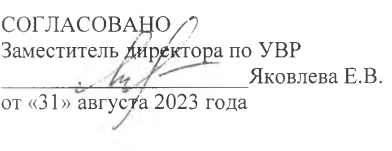 Составитель :Тишина А.А.№
п/пНазвание раздела, темыКоличество 
часовКонтрольные работы1.«Обучение композиционной деятельности»22-2.«Развитие у обучающихся умений воспринимать и изображать форму предметов, пропорции и конструкцию»17-3.«Обучение восприятию произведений искусства»12-4.«Развитие у обучающихся восприятия цвета, предметов и формирование умений переливать его в живописи»17-Итого:Итого:68-